Протокол № 23заседания членов Совета саморегулируемой организации  «Союз дорожно- транспортных строителей «СОЮЗДОРСТРОЙ»г. Москва                                                                               23 сентября 2019 годаФорма проведения: очнаяПрисутствовали члены Совета:Андреев Алексей Владимирович – генеральный директор АО «ДСК «АВТОБАН», Вагнер Яков Александрович – генеральный директор ООО «Стройсервис», Васильев Юрий Эммануилович – генеральный директор ООО «МИП «МАДИ-ДТ», Власов Владимир Николаевич – генеральный директор ПАО «МОСТОТРЕСТ», Гордон Семен Лазаревич – генеральный директор ООО «Лагос», Данилин Алексей Валерьевич – исполнительный директор АО «Сефко», Кошкин Альберт Александрович – президент «СОЮЗДОРСТРОЙ», Любимов Игорь Юрьевич – генеральный директор ООО «СК «Самори», Хвоинский Леонид Адамович – генеральный директор «СОЮЗДОРСТРОЙ».Повестка дня:Рассмотрение заявлений  ФГБОУ ВО «МАДИ» и ООО «Дорожные технологии» о приеме в члены «СОЮЗДОРСТРОЙ» и присвоении уровней ответственности организации ООО «Капитал Строй».Разное.По первому вопросу: слово имеет  генеральный директор  «СОЮЗДОРСТРОЙ»  Хвоинский Леонид Адамович – на основании заявлений и предоставленных данных, предлагаю принять в члены «СОЮЗДОРСТРОЙ» ФГБОУ ВО «МАДИ» и ООО «Дорожные технологии».  По заключению комиссии по рассмотрению заявления, документы полностью соответствуют требованиям,  установленным в «СОЮЗДОРСТРОЙ». ФГБОУ ВО «МАДИ», ООО «Дорожные технологии» и ООО «Капитал Строй» присвоить уровни ответственности возмещения вреда и договорных обязательств.Решили: принять в члены «СОЮЗДОРСТРОЙ» ФГБОУ ВО «МАДИ», ООО «Дорожные технологии». Присвоить уровни ответственности возмещения вреда и договорных обязательств.Присвоить право осуществлять строительство, реконструкцию, капитальный ремонт объектов капитального строительства в отношении объектов капитального строительства (кроме особо опасных, технически сложных и уникальных объектов капитального строительства, объектов использования атомной энергии) в отношении организаций - членов Союза: ФГБОУ ВО «МАДИ» и  ООО «Дорожные технологии».Присвоить право осуществлять строительство, реконструкцию, капитальный ремонт объектов капитального строительства, в отношении объектов капитального строительства включая особо опасные, технически сложные и уникальные объекты (кроме объектов использования атомной энергии) в отношении организации - члена Союза: ООО «Капитал Строй».Голосовали:За – 9 голосов, против – нет, воздержался – нет.РАЗНОЕ: Выступил генеральный директор СРО «СОЮЗДОРСТРОЙ»  Хвоинский Леонид Адамович.- В связи с поступившим в адрес Союза представлениями, предлагаю рассмотреть возможность награждения Нагрудными знаками СРО «СОЮЗДОРСТРОЙ» «За вклад в транспортное строительство» - 3 степени, следующих работников МАДИ:1. Демьянушко Ирину Вадимовну – заведующую кафедрой «Строительная механика».2. Титова Анатолия Ивановича – доцента кафедры «Геодезия и геоинформатика».3. Яковлева Юрия Михайловича – профессора кафедры «Строительство и эксплуатация дорог».Решили: В соответствии с пунктами 2, 5 и 6 Положения о Нагрудном знаке «За вклад в транспортное строительство» - За заслуги в области подготовки специалистов для дорожно-транспортного строительства,  наградить нагрудным знаком СРО «СОЮЗДОРСТРОЙ» - «За вклад в транспортное строительство» 3-й степени:1. Демьянушко Ирину Вадимовну – заведующую кафедрой «Строительная механика».2. Титова Анатолия Ивановича – доцента кафедры «Геодезия и геоинформатика».3. Яковлева Юрия Михайловича – профессора кафедры «Строительство и эксплуатация дорог».Голосовали:За – 9 голосов, против – нет, воздержался – нет.- В связи с поступившим в адрес Союза представлениями, предлагаю рассмотреть возможность награждения Почетной грамотой СРО «СОЮЗДОРСТРОЙ», следующих работников МАДИ:1. Маковского Льва Вениаминовича – профессора кафедры «Мосты, тоннели и строительные конструкции».2. Курденкову Ирину Ивановну – доцента кафедры «Дорожно-строительные материалы».3. Доброва Эдуарда Михайловича – профессора кафедры «Аэропорты, инженерная геология и геотехника».Решили: В соответствии с пунктами 1 и 5 Положения о Почетной грамоте СРО «СОЮЗДОРСТРОЙ» - За многолетний добросовестный труд и большой личный вклад в развитие автомобильных дорог Российской Федерации,  наградить Почетной грамотой СРО «СОЮЗДОРСТРОЙ»:1. Маковского Льва Вениаминовича – профессора кафедры «Мосты, тоннели и строительные конструкции».2. Курденкову Ирину Ивановну – доцента кафедры «Дорожно-строительные материалы».3. Доброва Эдуарда Михайловича – профессора кафедры «Аэропорты, инженерная геология и геотехника».Голосовали:За – 9 голосов, против – нет, воздержался – нет.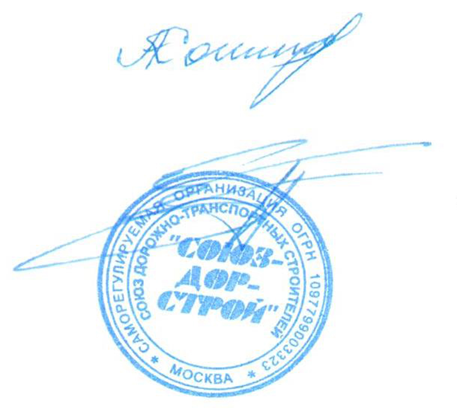 Председатель Совета                                                                   Кошкин А.А.Секретарь Совета                                                                        Суханов П.Л.П/ПНаименование организацииКФ возмещения вредаКФ дог. обязательств1ФГБОУ ВО «МАДИ»до 60 млн руб. (1 уровень ответственности члена СРО)Не заявляют2ООО «Дорожные технологии»до 60 млн руб. (1 уровень ответственности члена СРО)до 60 млн руб. (1 уровень ответственности члена СРО)3ООО «Капитал Строй»до 60 млн руб. (1 уровень ответственности члена СРО)до 60 млн руб. (1 уровень ответственности члена СРО)